Faculty of Philology   Methodical recommendations on EMCD: «Methodical recommendations on IWS» Discipline: Standardized tests  Course /speciality:  3 / 6B01704 – Foreign language: two foreign languages Semester: 1Al-FARABI KAZAKH NATIONAL UNIVERSITY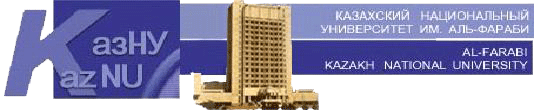                                                     «Approved»Faculty Dean   ______________ B.U. Dzholdasbekova                                                         «_______»____________2023 .Contents Form of control Deadline Module 1.IWS 1. Describe a time during your education that you really enjoyed. You should say:•	when this period was•	where you were•	what you were studying at the time and say why you were so happy.Writing.Do you believe that medical care should be provided to all citizens by the government of a country? Why or why not? What problems might occur when the government runs the healthcare system, or when the government doesn’t run the healthcare system? (Write 200-250 words).OralWritten 3rd week Module 2IWS 2 Describe an environmental problem or event. You should say:•	What is it•	Where is it happening•	What problems does it causeWriting  “Clothes make the man” is an old saying. It means that what you wear shows the kind of person that you are. Do you agree or disagree?  (Write  250-300 words).      OralWritten 8th week Module 3IWS 3 Describe your favorite gadget. You should say:•	What is it•	When did you get it•	How often do you use it and say why is it so important to youWriting.  In some countries, the media are given access to information about crimes as details become available. In other countries, the media may not publish or broadcast information about a crime investigation. Which do you think is the better way? Why?   (Write 200-250 words).OralWritten11th week 